附件1：双浦一小（项目名称）学区划分草案根据周边住宅规模、学校容量、交通条件等因素，确定双浦一小（项目名称）学区范围如下：东至科海南路、南至袁富路、西至双富路西段，北至双富路北段。周浦小学的学区范围调整为原周浦乡所辖的区域范围（不含双浦一小教育服务区所辖范围）。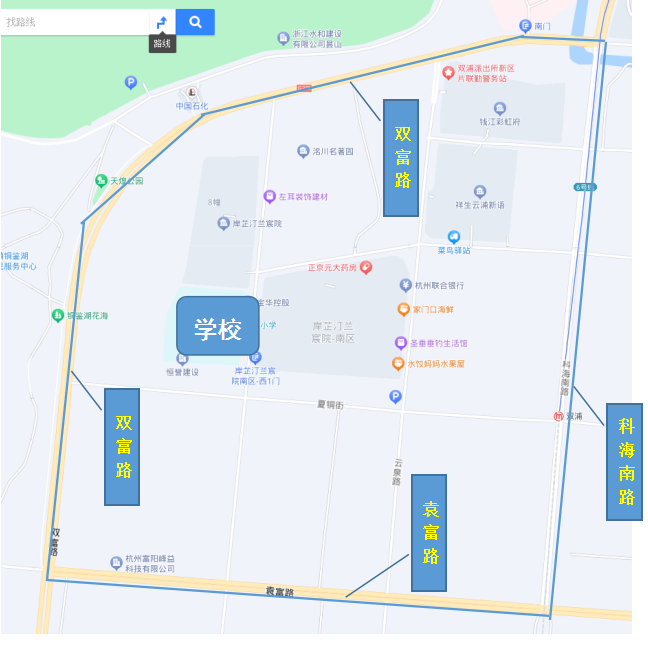 